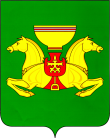 Об итогах реализации Муниципальной программы«Развитие туризма в Аскизском районе на 2017 – 2020 годы» за 2017-2020 годыРассмотрев представленную информацию об итогах реализации Муниципальной программы «Развитие туризма в Аскизском районе на 2017 – 2020 годы» за 2019 год, руководствуясь ст.ст. 35, 40 Устава муниципального образования Аскизский район, Администрация Аскизского района Республики Хакасия постановляет:1.Утвердить отчет по реализации Муниципальной  программы «Развитие туризма в Аскизском районе на 2017 – 2020 годы» за 2017-2020 годы согласно приложению к настоящему постановлению.2.Разместить отчет по реализации Муниципальной  программы «Развитие туризма в Аскизском районе на 2017 – 2020 годы» за 2017-2020 годы на сайте Администрации Аскизского района в разделе «Муниципальные программы».Глава Администрации                                                                 А.В.Челтыгмашев                         Приложение                                                                к постановлению АдминистрацииАскизского района Республики Хакасия                                    от                          № ОТЧЕТо реализации Муниципальной программы «Развитие туризма в  Аскизском районе на 2017 – 2020 годы» за 2017-2020 год Наименования нормативных правовых актов в сфере туризма, принятых органами местного самоуправления в 2017-2020 годах:- Постановление Администрации Аскизского района Республики Хакасия от 04.09.2017г. № 816-п «О внесении изменений в Муниципальную программу «Развитие туризма в Аскизском районе на 2017-2020 годы», утвержденную постановлением Администрации Аскизского района Республики Хакасия от 30.12.2016г. № 1327-п»;- Постановление Администрации Аскизского района Республики Хакасия от 05.09.2017 № 821-п «О повышении качества сервисного обслуживания гостей на территории Аскизского района в честь празднования Всемирного Дня туризма и об утверждении Положения о проведении районного конкурса «Лучший бармен Аскиза – 2017»;- Постановление Администрации Аскизского района Республики Хакасия от 21.09.2017г. № 872-п «Об итогах реализации Муниципальной программы «Развитие туризма в Аскизском районе 2014-2016 годы за 2016 год и об итогах реализации Муниципальной программы «Развитие  туризма в Аскизском районе Республики Хакасия на 2017-2020 годы» за 1-е полугодие 2017 года»;- Постановление Администрации Аскизского района Республики Хакасия от 02.10.2017г. № 993-п «О внесении изменений  в Муниципальную программу «Развитие туризма в Аскизском районе на 2017-2020 годы», утвержденную постановлением Администрации Аскизского района Республики Хакасия от 30.12.2016г. № 1327-п»;- Постановление Администрации Аскизского района Республики Хакасия от 03.10.2017г. № 995-п «Об утверждении положения о проведении районного смотра-конкурса школьных музеев»;- Постановление Администрации Аскизского района Республики Хакасия от 26.01.2018г. № 48-п «О внесении изменений в Муниципальную программу «Развитие туризма в Аскизском районе на 2017-2020 годы»;- Постановление Администрации Аскизского района Республики Хакасия от 29.01.2018г. № 58-п «О проведении районного конкурса на лучший логотип туристического бренда Аскизского района «Аскиз – сердце Хакасии»;- Распоряжение Администрации Аскизского района Республики Хакасия от 05.02.2018г. № 45-р «О создании конкурсной комиссии районного конкурса на лучший логотип туристического бренда Аскизского района «Аскиз – сердце Хакасии»;- Постановление Администрации Аскизского района Республики Хакасия от 14.05.2018г. № 397-п «О внесении изменений в Муниципальную программу «Развитие туризма в Аскизском районе на 2017-2020 годы»;- Постановление Администрации Аскизского района Республики Хакасия от 06.06.2018г. № 487-п «Об утверждении Муниципальной программы «Развитие туризма в Аскизском районе на 2017-2020 годы», утвержденной постановлением Администрации Аскизского района Республики Хакасия от 30.12.2016г. № 1327-п, в новой редакции;- Постановление Администрации Аскизского района Республики Хакасия от 10.09.2018г. № 779-п «О внесении изменений в Муниципальную программу «Развитие туризма в Аскизском районе на 2017-2020 годы»;- Постановление Администрации Аскизского района Республики Хакасия от 22.10.2018г. № 949-п «Об итогах реализации Муниципальной программы «Развитие туризма в Аскизском районе на 2017-2020 годы» за 2017 год и за 1-е полугодие 2018 года;- Постановление Администрации Аскизского района Республики Хакасия от 26.12.2018г. № 1126-п «О внесении изменений в Муниципальную программу «Развитие туризма в Аскизском районе на 2017-2020 годы»;- Постановление Администрации Аскизского района Республики Хакасия от 11.02.2019г. № 52-п «О внесении изменений в постановление Администрации Аскизского района Республики Хакасия от 06.06.2018г. № 487-п «Об утверждении Муниципальной программы «Развитие туризма в Аскизском районе на 2017-2020 годы», утвержденную постановлением Администрации Аскизского района Республики Хакасия от 30.12.2016г.1327-п, в новой редакции»; - Постановление Администрации Аскизского района Республики Хакасия от 25.03.2019г.№ 146-п «О внесении изменений в Муниципальную программу «Развитие туризма в Аскизском районе на 2017-2020 годы»;- Постановление Администрации Аскизского района Республики Хакасия от 25.03.2019г. № 147-п «Об итогах реализации Муниципальной программы «Развитие туризма в Аскизском районе на 2017-2020 годы» за 2018 год»;- Постановление Администрации Аскизского района Республики Хакасия от 23.12.2019г. № 901-п « О внесении изменений в Муниципальную программу «Развитие туризма в Аскизском районе на 2017-2020 годы», утвержденную постановлением Администрации Аскизского района Республики Хакасия от 30.12.2016г. № 1327-п»;- Постановление Администрации Аскизского района Республики Хакасия от  17.03.2020 г.№ 204-п «Об итогах реализации Муниципальной программы «Развитие туризма в Аскизском районе на 2017-2020 годы» за 2019 год»; - Постановление Администрации Аскизского района Республики Хакасия от  03.06.2020 г.№ 372-п «О внесении изменений в Муниципальную программу «Развитие туризма в Аскизском районе на 2017-2020 годы»; -Постановление Администрации Аскизского района Республики Хакасия от  31.07.2020г. № 487-п «О внесении изменений в Муниципальную программу «Развитие туризма в Аскизском районе на 2017-2020 годы»;- Постановление Администрации Аскизского района Республики Хакасия от 13.11.2020г. № 864-п «Об утверждении Муниципальной программы «Развитие туризма в Аскизском районе»;- Постановление Администрации Аскизского района Республики Хакасия от  29.12.2020 г.№ 1024-п «О внесении изменений в Муниципальную программу «Развитие туризма в Аскизском районе на 2017-2020 годы».2. Проведенные в  2017-2020 годах программные мероприятияПродвижение имиджа Аскизского района, как территории благоприятной для развития туризма: в 2018г. с 29 января по 28 февраля  в целях создания и продвижения бренда Аскизского района был проведен районный конкурс на лучший логотип туристического бренда Аскизского района «Аскиз – сердце Хакасии». На конкурс было представлено 17 проектов. Эскиз логотипа должен был ассоциироваться с территорией Аскизского района, в частности села Аскиз. География участников  - Аскиз, рп.Аскиз, Абакан, Челябинск. Отбор эскиза лучшего логотипа «Аскиз - сердце Хакасии» прошел в три этапа, конкурсная комиссия определила победителя 19 марта 2018 года,  и им стал Майнагашев Илья Валерьевич. Участники и победитель  конкурса  были награждены Благодарностью Главы  Администрации Аскизского района Республики Хакасия 27 апреля в День празднования Дня самоуправления.Направлены документы для регистрации логотипа «Аскиз-сердце Хакасии» в качестве товарного знака в ФИПС (Роспатент). Логотип как товарный знак зарегистрирован. Были изданы буклеты и баннер Туристско-гастрономической карты Аскизского района.В 2019г. создана интерактивная карта  Туристско-гастрономической карты Аскизского района и размещена на официальном сайте Администрации Аскизского района Республики Хакасия askiz.org.В 2020г. печать баннера «Туристско-гастрономическая карта Аскизского района» и установка информационного стенда. Размещение на рекламном баннере на г.Уйтак.Совершенствование инфраструктуры туризма.Проведение районного конкурса в сфере туризма, гостеприимства и развлечений «Гостеприимный Аскиз-2019» в номинациях «Лучшее предприятие питания», Лучшее средство размещения гостиничного и негостиничного типа», «Лучшее реализованное событийное мероприятие», «Лучшая сувенирная продукция»:- Номинация «Лучшее предприятие питания»:1 место – ИП Бурнакова Елена Вадимовна, столовая «Пирамида».2 место – ИП Топоев Руслан Александрович, ресторан гостиницы «Hotel Советский».- Номинация «Лучшее средство размещения гостиничного и негостиничного типа»1 место – ИП Саражакова Марина Николаевна, гостевой дом «Алтын иб».2 место – ИП Топоев Руслан Александрович, гостиница «Hotel Советский».- Номинация «Лучшее реализованное событийное мероприятие»1 место – Аскизский РЦКД, директор Бабаева Анна Ефимовна.2 место – АКМ им.Н.Ф.Катанова, директор Норасова Малика Махмадисуфовна.3 место – Сазанакова Ирина Федоровна, инструктор по спорту МБУ «Аскизская районная спортивная школа имени С.З.Карамчакова».Участник конкурса – КУК «Пуланкольский дом культуры», руководитель Захарова Ксения Валерьевна.- Номинация «Лучшая сувенирная продукция»:1 место – Вершино-Тейский краеведческий музей,2 место – Чистанова Инна Ильинична,3 место – АКМ им. Н.Ф.Катанова, директор Норасова Малика Махмадисуфовна,3 место – Семья Бытотова Александра Юрьевича.По мероприятию «Установка информационных щитов с описанием туристских объектов, а также указателей» в 2019 году был изготовлен и установлен указатель к Литературному музею им.М.Е.Кильчичакова. А в  2020 году был изготовлен и установлен информационный стенд «Туристско-гастрономическая карта Аскизского района» на г.Уйтак.Повышение качества туристских услуг и сохранение культурно-исторического потенциала.В целях проведения конкурса профессионального мастерства, приуроченного к празднованию Всемирного Дня туризма были проведены следующие мероприятия:- организация и проведение совещания «Повышение качества сервисного обслуживания гостей на территории Аскизского района», а также проведение районных конкурсов (Конкурс «Лучший бармен Аскиза-2017» и Конкурс «Лучший официант Аскиза – 2017») в честь празднования Всемирного Дня туризма 27 сентября. В 2018-2019 гг. по предложению руководителя турбазы «Оленье озеро», Ошаровой Олеси Викторовны, о совместных действиях по уборке бытового мусора и твердых отходов в связи с началом туристического сезона были проведены следующие экодесанты:- 1-2 июня 2018 года - организация экологического десанта на прилегающую территорию озера Баланкуль и основной проселочной дороги, ведущей к озеру Баланкуль. Под руководством Р.Г.Чугунекова, заместителя главы Администрации Аскизского района, был организован экологический десант с привлечением заинтересованных лиц.- 14 июля 2018 года - организация участия сборной команды Аскизского района и  г. Абакана во Всероссийском конкурсе «Зеленый маршрут». Команда «Экологический десант» в день всероссийского субботника на экологических тропах собрала бытовой мусор на памятнике природы «Уйтаг» Аскизского района. Акция по уборке стала первым пунктом двухдневного экомаршрута «Многоликое наследие предков». Субботник на горе Уйтак и прилегающей к ней территории занял несколько часов. За это время команда из 16 человек собрала около 3 кубометров мусора. - 19-20 июля  2019 года - Мероприятие по уборке мусора категории твердых бытовых отходов на горе Уйтак и участка дороги, ведущей к северному берегу озера Баланкуль.21 октября 2020 года было проведено совещание по вопросу несанкционированных свалок на территории озера Баланкуль в связи с неоднократными обращениями граждан, обращением ИП Ошаровой О.В., осуществляющей деятельность по размещению на турбазе «Оленье озеро». В Министерство природных ресурсов и экологии Республики Хакасия было направлено Письмо от  30.10.2020г. № 1572-АЧ  «О загрязнении окружающей среды на территории озера Баланкуль»В 2021г.в  МП «Развитие туризма в Аскизском районе» предусмотреть денежные средства на информационные стенды и экологические баннеры.Развитие приоритетных направлений туризма в Аскизском районе: в мероприятии «Содействие развитию  образовательного туризма» были проведены районные конкурсы: в 2017-2018 гг. смотр-конкурс школьных музеев:2017г. Школьные музеи, занявшие призовые места: 1м. музейный комплекс «Чирiм тыны» МБОУ Калининская СОШ,2м. музей «Память»  МБОУ Аскизский лицей-интернат,3м. музей «Тус тан,мазы» МБОУ Лесоперевалочная СОШ № 1.Школьные музеи, ставшие победителями в номинациях:- музей «Читi хыс» МБОУ Верх-Аскизская СОШ – «Поиск новых форм работы в музейном деле»;-музей «Истоки» МБОУ СОШ п. Аскиз – «Концептуальный подход в организации музейного дела»;- музей «Тадар иб» МБОУ Н-Тейская СОШ – «Хранители хакасской традиции».Школьный музей , награжденный специальным призом жюри – Музей «Горница» МБУДО «Аскизский районный центр дополнительного образования – филиал рп.Вершина Тея – «Творческий подход в организации музейной работы».2018г. Школьные музеи, занявшие призовые места:1.Музейный комплекс «Чирiм тыны» МБОУ Калининская СОШ - 1место.2.Музей «Память» МБОУ Аскизский лицей-интернат - 1 место.	3.Музей «Тус тан,мазы» МБОУ Лесоперевалочная СОШ №1 - 3 место.	4.Музей «Тадар иб» МБОУ Н-Тейская СОШ- 3 место.5.Музей «Истоки» - номинация.МБОУ СОШ п. Аскиз  - номинация.	6.Музей  «Поиск» МБОУ Катановская СОШ – номинация.	В 2019г. «Аскизские школьники». Конкурс проводился впервые в течение 2018-2019 учебного года среди общеобразовательных учреждений Аскизского района в 2-х номинациях:- Лучшее общеобразовательное учреждение Аскизского района Республики Хакасия по организации работы, направленной на развитие детского туризма.1-е м. 75,8 % охвата учащихся, МБОШИ Аскизский лицей-интернат,2-е м. 67,4 % охвата учащихся,МБОУ СОШ пос.Аскиз,3-е м. 38% охвата учащихся,МБОУ СОШ пос.Аскиз.-  Лучшее учреждение Аскизского района Республики Хакасия дополнительного образования детей по организации работы, направленной на развитие детского туризма.1-е м. МБУ ДО АРЦДО, Макушенко М.А.2-е м. МБУ ДО АРЦДО, Чебодаев А.М.В 2020 году для школьных музеев были приобретены книги краеведческого направления. В 2017г. По мероприятию «Развитие туристско-гастрономического туризма в Аскизском районе» был проведен районный конкурс «Лучший повар Аскиза-2017».В Номинации "Домашнее задание на свободную тему по  приготовлению холодного блюда": 1 место - Кыжинаева Наталья Александровна,  шеф-повар ресторана гостиницы "Hotel Советский", с. Аскиз.2 место - Стрепетова Елена Юрьевна, мастер производственного обучения ГБПОУ РХ "Профессиональное училище № 18", с. Аскиз.3 место - Карагусова Евгения Александровна, повар столовой "Сагай", с. Аскиз.В Номинации "Приготовление и подача второго блюда":1 место - Боргоякова Оксана Григорьевна, старший повар столовой "Пирамида", с. Аскиз.2 место  - Бейльман Мария Андреевна, закусочная "У Саши", с.Бельтирское.3 место - Ахпашева Валентина Андреевна, кафе "Юрта", с.Верх-Аскиз.В Номинации «Приготовление и подача сладкого десертного блюда:1 место  - Бейльман Мария Андреевна, закусочная "У Саши", с.Бельтирское.2 место - Стрепетова Елена Юрьевна, мастер производственного обучения ГБПОУ РХ "Профессиональное училище № 18", с. Аскиз.3 место – Сандыкова Наталья Захаровна,  старший повар МБОУ Калининская СОШ, с. Аскиз.В Номинации «За удачное начало» - Чучунова Евгения Иннокентьевна,  Повар кафе «Алтын Чар»,В Номинации «За оригинальность подачи блюда» - Субракова Зинаида Даниловна, столовая «Пирамида», с. Аскиз.В Номинации «За популяризацию восточной кухни» -  Кедеева Бергаим Темиркановна, кафе «Юрта», с.Верх-Аскиз.В 2018г. По мероприятию «Развитие туристско-гастрономического туризма в Аскизском районе» проведено совещание по вопросам развития туризма  на территории Аскизского района с субъектами туристской индустрии Аскизского район. Согласование макетов баннеров туристско-гастрономической карты Аскизского района и согласование макета буклета туристско-гастрономической карты Аскизского района.Отчет по оценке эффективности реализацииМуниципальной программы «Развитие туризма в Аскизском районе на 2017-2020 годы» Оценка эффективности Программы за  2017-2020 годы.Оценка эффективности программы за  2017 год.Показатель 1. Количество российских туристов и экскурсантов, принимаемых МО Аскизский район в 2017 году, плановое значение 34 000 человек, фактическое значение 67475 человек.Показатель 2. Количество иностранных туристов и экскурсантов, принимаемых МО Аскизский район в 2017 году, плановое значение 280 человек, фактическое значение 407 человек.Оценка достижения планового значения целевого индикатора 1 и целевого индикатора 2:1) О =2) О =Уровень достигнутых значений целевых индикаторов по программе:Уо =  = 1,6Коэффициент  Финансового обеспечения программы:Иб =  = 0,3Оценка  эффективности реализации программы:Эп =  = 5,3Оценка эффективности реализации программы за 2018 годПоказатель 1. Количество российских туристов и экскурсантов, принимаемых МО Аскизский район в 2018 году, плановое значение 35 000 человек, фактическое значение 60898 человек.Показатель 2. Количество иностранных туристов и экскурсантов, принимаемых МО Аскизский район в 2018 году, плановое значение 310 человек, фактическое значение 407 человек.Оценка достижения планового значения целевого индикатора 1 и целевого индикатора 2:1) О =2) О =Уровень достигнутых значений целевых индикаторов по программе:Уо =  = 1,5Коэффициент  Финансового обеспечения программы:Иб =  = 0,9Оценка  эффективности реализации программы:Эп =  = 1,6В связи с полученными результатами показатель 1 был увеличен.Оценка эффективности реализации программы за 2019 годПоказатель 1. Количество российских туристов и экскурсантов, принимаемых МО Аскизский район в 2019 году, плановое значение 60 000 человек, фактическое значение 80617 человек.Показатель 2. Количество иностранных туристов и экскурсантов, принимаемых МО Аскизский район в 2019 году, плановое значение 340 человек, фактическое значение 615 человек.Оценка достижения планового значения целевого индикатора 1 и целевого индикатора 2:1) О =     2) О =Уровень достигнутых значений целевых индикаторов по программе:Уо =  = 1,57Коэффициент  Финансового обеспечения программы:Иб =  = 0,9Оценка  эффективности реализации программы:Эп =  = 1,7Были повышены Показатель 1 и Показателя 2, в связи с высокой оценкой эффективности реализации программы за 2019 год.Оценка эффективности реализации программы за 2020 годПоказатель 1. Количество российских туристов и экскурсантов, принимаемых МО Аскизский район в 2020 году, плановое значение 70 000 человек, фактическое значение 58 189 человек.Показатель 2. Количество иностранных туристов и экскурсантов, принимаемых МО Аскизский район в 2020 году, плановое значение 500 человек, фактическое значение 20 человек.Оценка достижения планового значения целевого индикатора 1 и целевого индикатора 2:1) О =    2) О =Уровень достигнутых значений целевых индикаторов по программе:Уо =  = 0,4Коэффициент  Финансового обеспечения программы (план на 2020 – 50,4; факт – 50,3):Иб =  = 0,9Оценка  эффективности реализации программы:Эп =  = 0,4Сводная Оценка эффективности программы за 2017-2020 годы  равна 2,25.РОССИЙСКАЯ  ФЕДЕРАЦИЯАДМИНИСТРАЦИЯАСКИЗСКОГО  РАЙОНА РЕСПУБЛИКИ  ХАКАСИЯРОССИЙСКАЯ  ФЕДЕРАЦИЯАДМИНИСТРАЦИЯАСКИЗСКОГО  РАЙОНА РЕСПУБЛИКИ  ХАКАСИЯРОССИЯ  ФЕДЕРАЦИЯЗЫХАКАС  РЕСПУБЛИКАЗЫНЫНАСХЫС  АЙМАFЫНЫНУСТАF-ПАСТААРОССИЯ  ФЕДЕРАЦИЯЗЫХАКАС  РЕСПУБЛИКАЗЫНЫНАСХЫС  АЙМАFЫНЫНУСТАF-ПАСТААПОСТАНОВЛЕНИЕПОСТАНОВЛЕНИЕПОСТАНОВЛЕНИЕот 17.02.2021            с.Аскиз            с.Аскиз            с.Аскиз                     № 107-п№ п/пНаименование мероприятияОбъем финансирования из муниципального бюджета (план/факт)Объем финансирования из муниципального бюджета (план/факт)Объем финансирования из муниципального бюджета (план/факт)Объем финансирования из муниципального бюджета (план/факт)Объем финансирования из муниципального бюджета (план/факт)Объем финансирования из муниципального бюджета (план/факт)Результат№ п/пНаименование мероприятия20172017201820192020ВсегоРезультат123345678Задача 1. «Продвижение имиджа Аскизского района, как территории, благоприятной для развития туризма».Задача 1. «Продвижение имиджа Аскизского района, как территории, благоприятной для развития туризма».Задача 1. «Продвижение имиджа Аскизского района, как территории, благоприятной для развития туризма».Задача 1. «Продвижение имиджа Аскизского района, как территории, благоприятной для развития туризма».Задача 1. «Продвижение имиджа Аскизского района, как территории, благоприятной для развития туризма».Задача 1. «Продвижение имиджа Аскизского района, как территории, благоприятной для развития туризма».Задача 1. «Продвижение имиджа Аскизского района, как территории, благоприятной для развития туризма».Задача 1. «Продвижение имиджа Аскизского района, как территории, благоприятной для развития туризма».Задача 1. «Продвижение имиджа Аскизского района, как территории, благоприятной для развития туризма».1.1.Создание рекламных видеоматериалов туристско-рекреационных возможностей0,0/0,00,0/0,00,0/0,05,3/5,30,0/0,05,3/5,2Интерактивная карта размещена на официальном сайте Администрации Аскизского района Республики Хакасия askiz.org1.2.Организация и участие в районных, региональных, международных туристских выставках0,0/0,00,0/0,00,0/0,00,0/0,00,0/0,00,0/0,0По мероприятию софинансирование с государственной программой  не осуществлялось.1.3.Конкурс на лучший эскиз логотипа, бренда Аскизского района0,0/0,05,0/5,05,0/5,00,0/0,00,0/0,05,0/5,0Отбор эскиза лучшего логотипа «Аскиз - сердце Хакасии» прошел в три этапа, конкурсная комиссия определила победителя 19 марта 2018 года,  и им стал Майнагашев Илья Валерьевич.1.4.Развитие туристического бренда «Аскиз-сердце Хакасии»0,0/0,025,0/25,025,0/25,018,0/18,00,0/0,043,0/43,0Логотип как товарный знак зарегистрирован в Роспатенте (ФИПС).1.5.Разработка дизайна и печать рекламных материалов (баннеров, буклетов)25,0/0,020,0/15,020,0/15,00,0/0,01,7/1,646,7/16,62018г. разработаны и изданы буклеты, баннер Туристско-гастрономической карты Аскизского района.2020г. Разработка  и печать иной версии баннера Туристско-гастрономической карты Аскизского района.Задача 2. «Совершенствование инфраструктуры туризма».Задача 2. «Совершенствование инфраструктуры туризма».Задача 2. «Совершенствование инфраструктуры туризма».Задача 2. «Совершенствование инфраструктуры туризма».Задача 2. «Совершенствование инфраструктуры туризма».Задача 2. «Совершенствование инфраструктуры туризма».Задача 2. «Совершенствование инфраструктуры туризма».Задача 2. «Совершенствование инфраструктуры туризма».Задача 2. «Совершенствование инфраструктуры туризма».2.1.Предоставление субсидий объектам туриндустрии Аскизского района на строительство, реконструкцию и обустройство объектов муниципальной собственности0,0/0,00,0/0,00,0/0,00,0/0,00,0/0,00,0/0,0По мероприятию софинансирование с государственной программой  не осуществлялось.2.2.Установка информационных щитов с описанием туристских объектов, а также указателей0,0/0,00,0/0,00,0/0,020,0/14,920,0/20,040,0/34,92019г. изготовлен и установлен указатель к Литературному музею им.М.Е.Кильчичакова.2020г. изготовлен и установлен информационный стенд на месте отдыха «Уйтак»2.3.Проведение конкурса на разработку новых или улучшение действующих туристских маршрутов на территории Аскизского района0,0/0,00,0/0,00,0/0,00,0/0,00,0/0,00,0/0,0По мероприятию софинансирование с государственной программой  не осуществлялось2.4.Проведение районного конкурса в сфере туризма, гостеприимства и развлечений «Гостеприимный Аскиз-2019»0,0/0,00,0/0,00,0/0,056,5/56,50,0/0,056,5/56,5Проведен конкурс в номинациях «Лучшее предприятие питания», Лучшее средство размещения гостиничного и негостиничного типа», «Лучшее реализованное событийное мероприятие», «Лучшая сувенирная продукция».Задача 3. «Повышение качества туристских услуг и сохранение историко-культурного наследия».Задача 3. «Повышение качества туристских услуг и сохранение историко-культурного наследия».Задача 3. «Повышение качества туристских услуг и сохранение историко-культурного наследия».Задача 3. «Повышение качества туристских услуг и сохранение историко-культурного наследия».Задача 3. «Повышение качества туристских услуг и сохранение историко-культурного наследия».Задача 3. «Повышение качества туристских услуг и сохранение историко-культурного наследия».Задача 3. «Повышение качества туристских услуг и сохранение историко-культурного наследия».Задача 3. «Повышение качества туристских услуг и сохранение историко-культурного наследия».Задача 3. «Повышение качества туристских услуг и сохранение историко-культурного наследия».3.1.Проведение конкурса профессионального мастерства, приуроченное к празднованию Всемирного Дня туризма25,0/25,00,0/0,00,0/0,00,0/0,00,0/0,025,0/25,0Проведены районные конкурсы: «Лучший бармен Аскиза-2017» и «Лучший официант Аскиза – 2017».3.2.Организация курсов и обучающих семинаров по подготовке и переподготовке кадров для сферы туризма0,0/0,00,0/0,00,0/0,00,0/0,00,0/0,00,0/0,0По мероприятию софинансирование с государственной программой  не осуществлялось3.3.Проведение экологических десантов на объекты памятников природы, на туристские объекты и на объекты историко-культурного наследия0,0/0,05,0/5,05,0/5,03,5/3,50,0/0,08,5/8,52018-2019гг. организация экологического десанта на прилегающую территорию озера Баланкуль и основной проселочной дороги, ведущей к озеру Баланкуль.Задача 4. «Развитие приоритетных направлений туризма в Аскизском районе»Задача 4. «Развитие приоритетных направлений туризма в Аскизском районе»Задача 4. «Развитие приоритетных направлений туризма в Аскизском районе»Задача 4. «Развитие приоритетных направлений туризма в Аскизском районе»Задача 4. «Развитие приоритетных направлений туризма в Аскизском районе»Задача 4. «Развитие приоритетных направлений туризма в Аскизском районе»Задача 4. «Развитие приоритетных направлений туризма в Аскизском районе»Задача 4. «Развитие приоритетных направлений туризма в Аскизском районе»Задача 4. «Развитие приоритетных направлений туризма в Аскизском районе»4.1.Содействие развитию образовательного туризма8,0/8,020,0/20,020,0/20,020,0/20,028,7/28,776,7/76,72017-2018 гг. смотр-конкурс школьных музеев, в 2019 году «Аскизские школьники». В 2020 году для школьных музеев были приобретены книги краеведческого направления.4.2.Развитие туристско-гастрономического туризма в Аскизском районе12,0/0,00,0/0,00,0/0,00,0/0,00,0/0,012,0/0,02017г. проведен районный конкурс «Лучший повар Аскиза-2017».2020г. главный повар столовой «Пирамида» прошла интенсив - курсы Ильина Николая 4.3.Содействие развитию активных видов туризма20,0/0,00,0/0,00,0/0,07,0/0,00,0/0,027,0/7,0В 2019г. в рамках конкурса «Аскизские школьники» были вручены денежные призы педагогам дополнительного образования.4.4.Организация мероприятий развития детского социального туризма10,0/0,00,0/0,00,0/0,00,0/0,00,0/0,010,0/0,0По мероприятию софинансирование с государственной программой  не осуществлялось                Всего:100,0/33,075,0/70,075,0/70,0130,3/125,250,4/50,3355,7/278,5